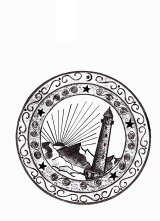 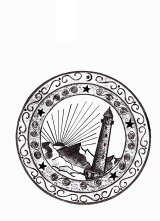                                                                                                     Отдел СКДМинистерства культуры                                                                                                                                                      Чеченской Республики	В соответствии с планом работ по Единой Концепции Духовно-Нравственного Воспитания молодежи и подрастающего поколения, Аргунским музеем-заповедником запланированы следующие мероприятия во II квартале 2016года:Директор                                                                      С-Э.М. ДжабраиловИсп: Д.Х. Дигаев  Тел. 22-29-61№п/пНаправление работы(название мероприятия)Сроки и место проведенияОтветственные исполнители1Экологические субботники по очистке территорий, прилегающих к объектам культурного наследияАпрель, май, июньШатойский, Итум-Калинский районыАргунский музей-заповедник2Тематическая лекция «Религии разные - сущность одна!»13 мая 14.00 СОШ 1 с.Урдюхой Шатойского района.М-С.Х.Селяхов3«Психология семейных отношений» - выставка - беседа20 июня 17.00РЦКиИД.Х.Дигаев